TEST         Grade VII      I Complete the sentences with the appropriate –ed or –ing adjective:frightened   /   tiring /   interested    /   bored    /    interested  /    amazing  / surprised  /   amusing   Ted is ______________ in wolves. They are his favourite animal. This documentary is very ________________. There is a lot of new information in it.He thinks that all his stories about animals are _________________, but in fact he is not interested in anything.He says he is _______________,but he doesn’t do anything about it. He only watches TV.I was so _________________ when somebody knocked at the door and I was home alone.This was such an _________________ performance. I really enjoyed it.I was so _________________ when he invited me to the party. I didn’t expect it.Walking around the shopping center all day is really __________________. I can’t wait to come home.II Look at the picture and write 10 sentences using participle clauses. The sentence can begin with:There is / there are…..    or    I can see…..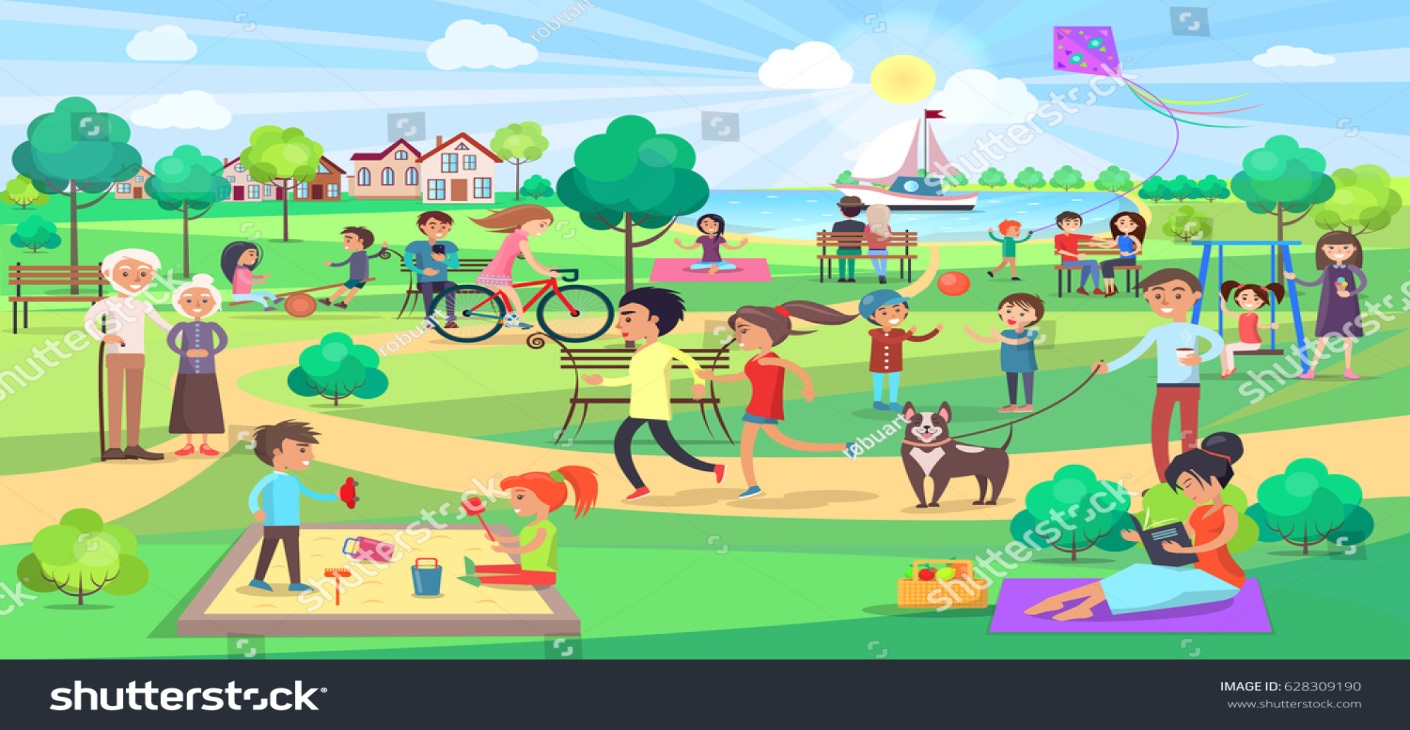 __________________________________________________________________________________________________________________________________________________________________________________________________________________________________________________________________________________________________________________________________________________________________________________________________________________________________________________________________________________________________________________________________________________________________________________________________________________________________III	Complete the text using the -ing form or the infinitive form. Choose from these verbs.                       earn  -  get  -  learn  -  live  -  pay  -  study  -  travel  -  work           My name’s Kelly and I am in my final year at school. I want to go to university. I enjoy (a) __________ languages, so I’ve decided (b) __________ Spanish and Arabic. My parents have promised (c) __________ for my studies, but I need (d) __________ some money for books and other activities. This summer I hope (e) __________ a job for two months. I don’t mind (f) __________ at night, so I am looking for a job in a restaurant. When I finish college, I want (g) __________ around the world for a few months. Then I will come home because I can’t imagine (h) __________ in another country.IV.	Complete the text. Choose from these words.armour  -  crown  -  flag  -  helmet  -  king  -  knight  -  shields  -        swordPrince Robert’s army was getting ready to fight a big battle against the army of his brother, Prince Harry, because he wanted to be the next (a) __________ of the country. He put on his heavy steel (b) __________, took his long steel (c) __________ and got onto his horse. Then he put his (d) __________ on his head. Sir Percy, his favourite (e) __________, rode next to him. Another man carried Prince Robert’s red and silver (f) __________. There were two thousand soldiers in his army and they all carried (g) __________ for protection. The battle lasted all day and at sunset Prince Robert died. Robert’s brother now wears the (h) __________. Long live King Harry!V Choose the correct alternatives.	I don’t mind to get up / getting up early.1	My brother hopes to play / playing in a rock band one day.2	We really want to see / seeing that film.3	I can’t imagine to be / being a doctor.4	I often forget to read / reading my emails.5	The knight promised to throw / throwing away the sword.6	They didn’t finish to eat / eating until two o’clock.7	The band stopped to play / playing at midnight and everyone went home.